  Ubezpieczyciel – VIENER Towarzystwo Ubezpieczeń Spółka Akcyjna  Ubezpieczenie –  OŚWIATA Seria i  Nr polisy –   PWC 34049  Ogólne Warunki Ubezpieczenia (OWU) - https://www.wiener.pl/owu  Suma ubezpieczenia – 13.000 zł  Składka – 27 zł ( następne dziecko w rodzinie 14 zł), płatna do 15 października 2021 roku    w sekretariacie szkołyZASADY ZGŁASZANIA SZKODY  - Wypełnij online formularz zamieszczony na stronie – wiener.pl/pl-zgloszenie-szkody albo       www.wiener.pl – zakładka ,,Zgłoś szkodę" i dołącz skany dokumentów lub                                         - Pobierz z sekretariatu szkoły  formularz zgłoszenia szkody, wypełnij go i wraz z niezbędną       dokumentacją medyczną prześlij  pocztą na adres - Centrala Wiener TU S.A. Vienna Insurance       Group, 02-675 Warszawa, ul. Wołoska 22 A albo e-mailem - kontakt@wiener. pl  lub                                                               - skontaktuj się z agentem - Katarzyna Bolda,  tel. 59 862 19 18,  606 100 806, 84-300 Lębork,       ul. Staromiejska 13     Uwaga!    - W razie zaistnienia nieszczęśliwego wypadku w szkole, należy ten fakt niezwłocznie zgłosić      nauczycielowi. (Wypadków mających  miejsce poza szkołą nie trzeba zgłaszać.)	  - W razie zaistnienia wątpliwości można ubiegać się o dodatkowe informacje w szkole lub      u Agenta.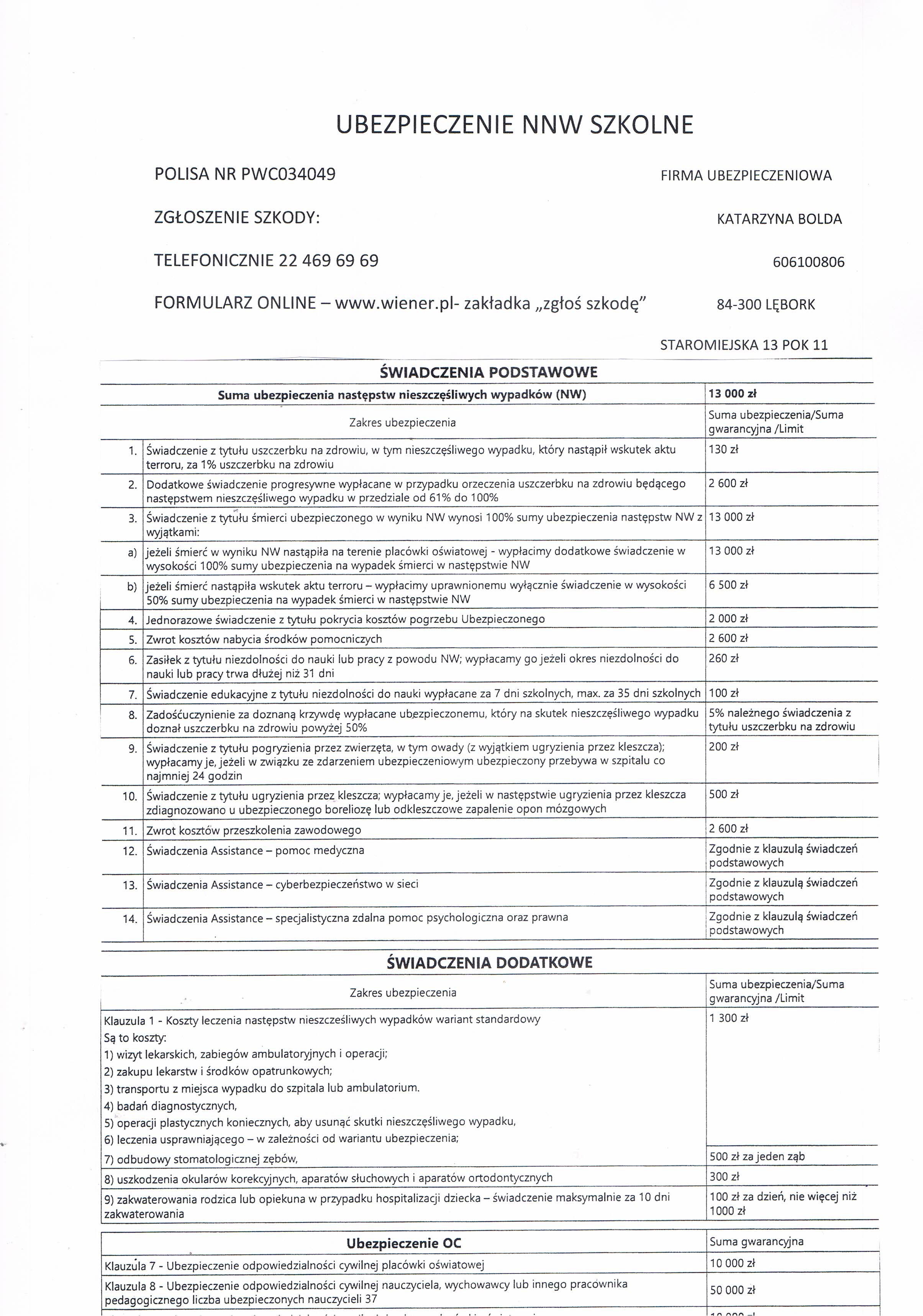 UBEZPIECZENIE NNW UCZNIÓWZESPÓŁ SZKÓŁ IM. JANA PAWŁA II W ŁEBIENIUrok szkolny 2021/2022